 Republic of the Philippines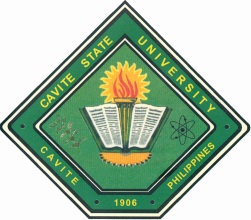 CAVITE STATE UNIVERSITYCCAT Campus		Rosario, Cavite (046) 437-9505 / (046) 437-6659cvsu.rosario@gmail.comwww.cvsu-rosario.edu.phPRACTICUM LEARNING JOURNALName:                                                                                      Course:Department Assigned:Inclusive Dates of Training Start:                                      End:Instruction: Using the form below, indicate your specific assigned task in the department, your observed strengths & weaknesses, problems encountered & learning experiences.In this department, I am assigned to do the following tasks:Observed strengths of the departmentObserved weaknesses of the departmentProblems encountered ( if any)Learning Experience/s